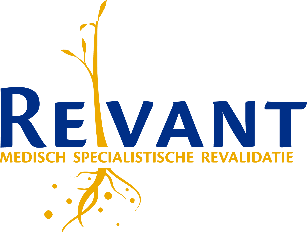 medisch specialistische oncologische           revalidatie□ Tijdens in opzet curatieve behandeling   □ Na in opzet curatieve behandeling □ Tijdens de palliatieve/chronische fasePatiëntNaam	+ voorletter(s): dhr./mw. ……………..………………………..............................Adres			: …………………………………………………………………………….Postcode en plaats	: ……..……………………………………………………………………..Telefoon (overdag)	: ..………………………....…… Telefoon (2e):..…..…..….…..……..Geboortedatum	: ………..……………………..… E-mailadres: ………………………..BSN nummer 	: ..…………………………………………………………………………..Zorgverzekeraar 	: ………..……………………..… Polisnummer: ………………………Huisarts Naam + plaats	: ……………………………………………………………………………..Medische diagnose………………………………………………………………………………………………………..……………………………………………………………………………………………………………..Datum start/afronding operatie/behandelingChemotherapie	: ……………………………………………………………………………..Radiotherapie	: ……………………………………………………………………………..Andere		: ……………………………………………………………………………..		Co-morbiditeit	: ……………………………………………………………………………..		Opmerkingen	: ……………………………………………………………………………..	Aangemeld doorNaam en voorletter 	: ……………………………………………………………………………..Functie/ziekenhuis	: ……………………………………………………………………………..Telefoon		: ..………………………....……  E-mailadres: ………………………..AGB/verwijzerscode: ……………………………………………………………………………..Datum		: ……………………… Handtekening:………………………………….Aanmeldformulier kunt u mailen naar:Revant revalidatiecentrum | Breda: opnamecoordinatie@revant.nlRevant revalidatiecentrum Lindenhof | MSLindenhof@revant.nlVragen over medisch specialistische oncologische revalidatie:Revant revalidatiecentrum Breda | Infopunt: 076 - 579 77 89Revant revalidatiecentrum Lindenhof Goes: 0113 - 236 236Datum: 					   Handtekening: